П О С Т А Н О В Л Е Н И ЕГУБЕРНАТОРА  КАМЧАТСКОГО КРАЯ             г. Петропавловск-КамчатскийВ соответствии с приказом Министерства природных ресурсов и экологии Российской Федерации от 27.11.2020 № 981 «Об утверждении Порядка подготовки, принятия документа об утверждении лимита добычи охотничьих ресурсов, внесения в него изменений и требований к его содержанию и составу», постановлением Губернатора Камчатского края от 29.09.2020 № 178 «Об изменении структуры исполнительных органов государственной власти Камчатского края»ПОСТАНОВЛЯЮ:1. Внести в постановление Губернатора Камчатского края от 04.06.2012 
№ 116 «Об утверждении Административного регламента предоставления Агентством лесного хозяйства и охраны животного мира Камчатского края государственной услуги по установлению лимитов добычи охотничьих ресурсов и квот их добычи, за исключением таких лимитов и квот в отношении охотничьих ресурсов, находящихся на особо охраняемых природных территориях федерального значения для Камчатского края» следующие изменения:1) в наименовании слова «Агентством лесного хозяйства и охраны животного мира Камчатского края» заменить словами «Министерством природных ресурсов и экологии Камчатского края»;2) в преамбуле слова «Постановлением Правительства Российской Федерации от 16.05.2011 № 373 «О разработке и утверждении административных регламентов исполнения государственных функций 
и административных регламентов предоставления государственных услуг» заменить словами «Федеральным законом от 27.07.2010 № 210-ФЗ «Об организации предоставления государственных и муниципальных услуг», Постановлением Правительства Камчатского края от 14.12.2018 № 528-П 
«О разработке и утверждении административных регламентов осуществления государственного контроля (надзора) и административных регламентов предоставления государственных услуг исполнительными органами государственной власти Камчатского края»;3) в части 1:слова «Агентством лесного хозяйства и охраны животного мира Камчатского края» заменить словами «Министерством природных ресурсов 
и экологии Камчатского края»;4) в приложении:а) в наименовании слова «Агентством лесного хозяйства и охраны животного мира Камчатского края» заменить словами «Министерством природных ресурсов и экологии Камчатского края»;б) в разделе 1:в части 1.1 слова «Агентством лесного хозяйства и охраны животного мира Камчатского края (далее – Агентство)» заменить словами «Министерством природных ресурсов и экологии Камчатского края (далее – Министерство)»; в части 1.3.1 слова «www.kamgov.ru/agles (далее – страница Агентства)» заменить словами «www.kamgov.ru/minprir (далее – страница Министерства)»;пункт 1 части 1.3.2 признать утратившим силу;в) в разделе 2:в абзаце втором части 2.2 слова «Агентство лесного хозяйства и охраны животного мира Камчатского края.» заменить словами «Министерство природных ресурсов и экологии Камчатского края.»;пункт 1 части 2.2 признать утратившим силу;дополнить частью 2.3(1) следующего содержания:«2.3(1) Перечень исходящих документов по результатам предоставления государственной услуги:1) постановление Губернатора Камчатского края об утверждении лимита 
и квот добычи охотничьих ресурсов в Камчатском крае;2) письмо, содержащее мотивированный отказ в установлении квоты добычи охотничьих ресурсов. Заявитель вправе ознакомиться с постановлением Губернатора Камчатского края об утверждении лимита и квот добычи охотничьих ресурсов 
в Камчатском крае на «Официальном интернет-портале правовой информации» (www.pravo.gov.ru), в официальном печатном издании Губернатора 
и Правительства Камчатского края «Официальные ведомости» и на странице Министерства по выбору.Письмо, содержащее мотивированный отказ в установлении квоты добычи охотничьих ресурсов направляется заявителю заказным почтовым отправлением с уведомлением и (или) по электронной почте, либо в форме электронного документа, в случае подачи заявки в электронном виде.»;в части 2.4 слова «107 календарных дней» заменить словами «121 календарного дня»;в абзаце первом части 2.7 слова «не позднее 15 апреля» заменить словами «в срок с 01 по 10 апреля (включительно)»;в абзаце втором части 2.7 слова «Приложению № 1» заменить словами «Приложению 1»;пункт 1 части 2.7 изложить в следующей редакции:«1) наименование охотничьих угодий;»;пункт 2 части 2.7 изложить в следующей редакции:«2) площадь категорий	среды обитания, на которую определялась численность вида охотничьих ресурсов;»;пункт 3 части 2.7 изложить в следующей редакции:«3) численность охотничьих ресурсов, полученная при проведении учетов численности охотничьих ресурсов и включенная в данные государственного мониторинга охотничьих ресурсов и среды их обитания;»;пункт 4 части 2.7 изложить в следующей редакции:«4) плотность населения охотничьих ресурсов (количество особей на 
1000 га площади категории среды обитания, на которую определялась численность данного вида охотничьих ресурсов;»;часть 2.7 дополнить пунктами 5-6 следующего содержания:«5) фактическая добыча видов охотничьих ресурсов за период с 1 августа предыдущего года по 31 марта текущего года, в том числе в возрасте до одного года, взрослых животных (самцов во время гона, без подразделения по половому признаку);6) планируемая квота добычи охотничьих ресурсов, в процентах от численности каждого вида охотничьих ресурсов и в особях.»; в подпункте «г» пункта 4 части 2.9 слова «руководителя Агентства» заменить словами «Министра природных ресурсов и экологии Камчатского края (далее – Министр)»;пункт 2 части 2.11.2 изложить в следующей редакции:«2) отсутствие данных о численности охотничьих ресурсов в охотничьих угодьях или на иных территориях, являющихся средой обитания охотничьих ресурсов, полученных при проведении учетов численности охотничьих ресурсов и включенных в данные государственного мониторинга охотничьих ресурсов 
и среды их обитания;»;пункт 3 части 2.11.2 изложить в следующей редакции:«3) если рассчитанная квота добычи охотничьих ресурсов составляет менее одной особи;»;в пункте 5 части 2.11.2 слова «после 15 апреля текущего года.» заменить словами «в сроки, не соответствующие указанным в части 2.7 настоящего Административного регламента.»;г) в разделе 3:в пункте 5 части 3.1 слова «на территориях» заменить словами «на иных территориях»;в пункте 6 части 3.1 слова «в Министерство природных ресурсов 
и экологии Камчатского края» заменить словами «в отдел охраны окружающей среды и государственной экологической экспертизы Министерства»;в части 3.2.1 слова «на 1 апреля текущего года (по данным государственного мониторинга охотничьих ресурсов и среды их обитания) заявленного вида охотничьих ресурсов (далее – нормативы допустимого изъятия охотничьих ресурсов).» заменить словами «охотничьих ресурсов, включенных 
в данные государственного мониторинга охотничьих ресурсов и среды их обитания по состоянию на 1 апреля текущего года.»;часть 3.2.2 изложить в следующей редакции:«3.2.2. В случае, если планируемая квота добычи охотничьих ресурсов, указанная в заявке, не превышает величину максимально возможной квоты добычи, рассчитанной Министерством в соответствии с утвержденными нормативами допустимого изъятия охотничьих ресурсов и нормативами численности охотничьих ресурсов в охотничьих угодьях, то устанавливается квота добычи охотничьих ресурсов на основании заявки.»;  в части 3.2.3 слова «, а именно: если первый знак после запятой больше или равен 5, целая часть числа увеличивается на единицу; если первый знак после запятой меньше 5, целая часть числа не изменяется.» заменить словами «при условии, что полученная при округлении величина квоты добычи не будет превышать максимально возможного норматива допустимого изъятия 
в процентах.»;часть 3.2.3 дополнить вторым абзацем следующего содержания: «Если был установлен максимально возможный норматив допустимого изъятия в процентах, то округление не производится и устанавливается величина квоты добычи, равная целой части дробного числа.»;часть 3.2.4 признать утратившей силу;часть 3.2.5 признать утратившей силу;часть 3.2.6 изложить в следующей редакции:«3.2.6. В случае, если планируемая квота добычи охотничьих ресурсов, указанная в заявке, превышает величину максимально возможной квоты добычи, рассчитанной Министерством в соответствии с утвержденными нормативами допустимого изъятия охотничьих ресурсов и нормативами численности охотничьих ресурсов в охотничьих угодьях, то устанавливается максимально допустимая квота добычи охотничьих ресурсов в пределах утвержденных нормативов допустимого изъятия охотничьих ресурсов, о чем в трехдневный срок с момента поступления заявки Министерство уведомляет заявителя 
с указанием причины изменения (снижения) планируемой квоты добычи.»;в части 3.2.8. слова «начальнику отдела разрешительной деятельности 
и государственного охотреестра Агентства (далее – начальник отдела).» заменить словами «заместителю Министра – начальнику управления государственного охотничьего надзора, разрешительной деятельности 
и государственного охотреестра Министерства (далее – начальнику управления).»;в части 3.2.11 слова «до 15 апреля» заменить словами 
«в срок с 01 по 10 апреля»;в части 3.3.1 слова «частью 2.11» заменить словами «частью 2.11.2»;в части 3.4.2 слова «частью 2.11» заменить словами «частью 2.11.2»; в части 3.4.5 слова «отправляет письмо, содержащее мотивированный отказ в установлении квоты добычи охотничьих ресурсов, заявителю в день поступления заказным почтовым отправлением с уведомлением» заменить словами «отправляет заявителю письмо, содержащее мотивированный отказ 
в установлении квоты добычи охотничьих ресурсов, заказным почтовым отправлением с уведомлением и (или) по электронной почте,»;в части 3.5.2 слова «до 15 апреля» заменить словами «до 15 апреля (включительно)»;в пункте 2 части 3.5.2 слова «на территориях,» заменить словами «на иных территориях,»;в части 3.5.3 слова «до 1 мая» заменить словами «до 15 апреля (включительно)» и слова «на территориях, являющихся средой обитания охотничьих ресурсов, но не являющихся охотничьими угодьями.» заменить словами «на иных территориях, являющихся средой обитания охотничьих ресурсов, но не являющихся охотничьими угодьями, за исключением особо охраняемых природных территорий федерального значения.»;часть 3.5.4 изложить в следующей редакции:«3.5.4. В случае, если планируемая квота добычи охотничьих ресурсов, указанная в заявке, превышает величину максимально возможной квоты добычи, рассчитанной Министерством в соответствии с утвержденными нормативами допустимого изъятия охотничьих ресурсов и нормативами численности охотничьих ресурсов в охотничьих угодьях, то устанавливается максимально допустимая квота добычи охотничьих ресурсов в пределах утвержденных нормативов допустимого изъятия охотничьих ресурсов. Специалист, ответственный за предоставление государственной услуги в трехдневный срок 
с момента поступления заявки, готовит проект уведомления с указанием причины изменения (снижения) планируемой квоты добычи и направляет его на согласование начальнику управления.»;часть 3.5.5 изложить в следующей редакции:«3.5.5. Начальник управления в течение одного рабочего дня согласовывает проект уведомления, содержащий причины изменения (снижения) планируемой квоты добычи и направляет его на подпись Министру.»;в части 3.5.6 слово «письмо» заменить словом «уведомление»;часть 3.5.7 изложить в следующей редакции:«3.5.7. Специалист, ответственный за делопроизводство в трехдневный срок со дня поступления уведомления, направляет его заявителю заказным почтовым отправлением с уведомлением и (или) по электронной почте, либо 
в форме электронного документа, в случае подачи заявки в электронном виде.»;в части 3.5.9 слова «до 1 мая» заменить словами «до 15 апреля (включительно)»;в части 3.6 слова «в Министерство природных ресурсов и экологии Камчатского края» заменить словами «в отдел охраны окружающей среды 
и государственной экологической экспертизы Министерства»;в части 3.6.2 слова «до 1 мая» заменить словами «до 15 мая (включительно)» и слова «в Министерство природных ресурсов и экологии Камчатского края» заменить словами «в отдел охраны окружающей среды 
и государственной экологической экспертизы Министерства»;в части 3.6.5 слова «до 15 июня» заменить словами «до 15 мая (включительно)»;в части 3.7.2 слова «с приложением пояснительной записки, содержащей оценку качества проведенных учетных работ в разрезе охотничьих угодий и иных территорий, являющихся средой обитания охотничьих ресурсов, и в целом по Камчатскому краю, описание погодных условий в период проведения учетных работ, информацию о незаконной добыче и гибели охотничьих ресурсов, в отношении которых устанавливается лимит добычи, за предыдущий год.» заменить словами «с приложением заверенной копии заключения государственной экологической экспертизы, расчетных таблиц по численности каждого вида охотничьих ресурсов, полученной в соответствии с проведенными учетами численности охотничьих ресурсов.»;часть 3.7.3 изложить в следующей редакции:«3.7.3. Проект формируется по образцу согласно Приложению 3 
к настоящему Административному регламенту и должен содержать следующие сведения:по Камчатскому краю за предыдущий год: а) численность видов охотничьих ресурсов, определенную как суммарная итоговая численность каждого вида охотничьих ресурсов, в охотничьих угодьях, на иных территориях, в которых утверждены квоты (объем) добычи, в особях;б) лимит добычи каждого вида охотничьих ресурсов с указанием, при необходимости, количества особей в возрасте до одного года, взрослых животных (самцов во время гона, без подразделения по половому признаку), 
в процентах и особях, в том числе объем добычи охотничьих ресурсов, установленный для ведения охоты в целях обеспечения ведения традиционного образа жизни и осуществления традиционной хозяйственной деятельности КМНС в пределах территорий традиционного природопользования, образованных в соответствии с Федеральным законом от 07.05.2001 № 49-ФЗ 
«О территориях традиционного природопользования коренных малочисленных народов Севера, Сибири и Дальнего Востока Российской Федерации» (далее – территории традиционного природопользования), в особях;в) добыча охотничьих ресурсов, определенная как суммарная добыча охотничьих ресурсов в охотничьих угодьях, на иных территориях, для которых утверждены квоты (объемы) добычи, в том числе осуществленную КМНС на территориях традиционного природопользования, в особях и в процентах;2) по Камчатскому краю на предстоящий год: а) численность видов охотничьих ресурсов, определенную как суммарная итоговая численность каждого вида охотничьих ресурсов, в охотничьих угодьях, на иных территориях, в которых планируется установление квоты (объем) добычи, в особях;б) устанавливаемый лимит добычи каждого вида охотничьих ресурсов 
с указанием, при необходимости, количества особей в возрасте до одного года, взрослых животных (самцов во время гона, без подразделения по половому признаку), в процентах и особях, в том числе устанавливаемый объем добычи каждого вида охотничьих ресурсов для ведения охоты в целях обеспечения ведения традиционного образа жизни и осуществления традиционной хозяйственной деятельности КМНС на территориях их традиционного природопользования, в особях.»;часть 3.7.4 изложить в следующей редакции:«3.7.4. Минприроды России рассматривает проект и прилагаемые к нему документы на соответствие требованиям, установленным пунктами 9.1, 9.2, 17.1, 17.2 порядка подготовки, принятия документа об утверждении лимита добычи охотничьих ресурсов, внесения в него изменений и требований к его содержанию и составу, утвержденного приказом Минприроды России от 27.11.2020 № 981 
в течение 30 календарных дней со дня их регистрации и информирует Министерство о согласовании проекта либо об отказе в его согласовании 
с указанием причин отказа.»;добавить часть 3.7.4(1) следующего содержания:«3.7.4(1) Министерство при получении отказа в согласовании Минприроды России в течение 10 календарных дней дорабатывает проект 
и повторно представляет его с прилагаемыми к нему документами на согласование в Минприроды России.»;в части 3.8.2 слова «до 20 июля» заменить словами «до 31 июля», слова «(приложение № 4 к настоящему Административному регламенту)» исключить;в части 3.8.3 слово «визирует» заменить словом «подписывает»;в части 3.8.4 слова «издание постановления Губернатора Камчатского края об утверждении лимита и квот добычи охотничьих ресурсов в Камчатском крае.» заменить словами «утверждение Губернатором Камчатского края проекта постановления об утверждении лимита и квот добычи охотничьих ресурсов 
в Камчатском крае.»;в абзаце втором части 3.8.5 после слов «подлежит официальному опубликованию» дополнить словами «на «Официальном интернет-портале правовой информации» (www.pravo.gov.ru),»;в части 3.9 слово «исполнения» заменить словом «осуществления»;добавить часть 3.9(1) следующего содержания:«3.9(1) При предоставлении государственной услуги в электронной форме посредством ЕПГУ/РПГУ заявителю обеспечивается осуществление следующих административных процедур (действий):1) получение информации о порядке и сроках предоставления государственной услуги;2) запись на прием в Министерство для подачи запроса о предоставлении государственной услуги;3) формирование запроса о предоставлении государственной услуги;4) прием и регистрация Министерством запроса и иных документов, необходимых для предоставления государственной услуги;5) получение результата предоставления государственной услуги;6) получение сведений о ходе выполнения запроса;7) оценка доступности и качества предоставления государственной услуги;8) досудебное (внесудебное) обжалование.»;часть 3.9.2 дополнить третьим абзацем следующего содержания:«Подача заявления в электронной форме посредством РПГУ осуществляется юридическим лицом с использованием учетной записи руководителя юридического лица, зарегистрированной в ЕСИА, имеющей статус «Подтвержденная».»;добавить часть 3.9.4(2) следующего содержания:«3.9.4(2) Направляемые документы в электронной форме подписываются с использованием усиленной квалифицированной электронной подписи лицами, обладающими полномочиями на их подписание в соответствии 
с законодательством Российской Федерации.»;д) в разделе 4:в части 4.3 слова «заместитель руководителя Агентства, курирующий соответствующее направление деятельности Агентства, а также начальник отдела» заменить словами «начальник управления, а также заместитель начальника управления»;пункт 2 части 4.9 изложить в следующей редакции:«2) начальником управления;»;пункт 3 части 4.9 признать утратившим силу;в части 4.14 слова «исполнительного Агентством государственной власти» заменить словами «Министерства»;е) в разделе 5:пункты 1 и 2 части 5.6 изложить в следующей редакции:«1) интернет приемной Министерства, расположенной по электронному адресу: https://www.kamgov.ru/minprir/question/view?recipientId=644&govId=14;2) ЕПГУ/РПГУ;3) Федеральной государственной информационной системы досудебного обжалования http://do.gosuslugi.ru (далее – ФГИС ДО).»;в абзаце пятом части 5.6 слова «портал Федеральной информационной системы «Досудебное обжалование» (do.gosuslugi.ru)» заменить словами            «ФГИС ДО»;часть 5.11 признать утратившей силу; в части 5.16 слова «в письменной форме.» заменить словами 
«в письменной форме и по желанию заявителя в форме электронного документа.»;пункт 7 части 5.17 изложить в следующей редакции:«7) в случае признания жалобы не подлежащей удовлетворению – аргументированные разъяснения о причинах принятого решения, а также информация о порядке обжалования принятого решения.»;5) приложения № 1, 3 к Административному регламенту предоставления Агентством лесного хозяйства и охраны животного мира Камчатского края государственной услуги по установлению лимитов добычи охотничьих ресурсов и квот их добычи, за исключением таких лимитов и квот в отношении охотничьих ресурсов, находящихся на особо охраняемых природных территориях федерального значения для Камчатского края, изложить в новой редакции согласно приложению к настоящему Постановлению;6) приложение № 4 к Административному регламенту предоставления Агентством лесного хозяйства и охраны животного мира Камчатского края государственной услуги по установлению лимитов добычи охотничьих ресурсов и квот их добычи, за исключением таких лимитов и квот в отношении охотничьих ресурсов, находящихся на особо охраняемых природных территориях федерального значения для Камчатского края, признать утратившим силу.2. Настоящее постановление вступает в силу через 10 дней после дня его официального опубликования.Губернатор Камчатского края                                                                   В.В. Солодов	              Приложение к Постановлению              Губернатора Камчатского края             от ______________№_________                                                                                                                  «Приложение 1                                                                                                      к Административному регламенту                                                                                                         предоставления Министерством                                                                                                         природных ресурсов и экологии                                                                                                    Камчатского края государственной                                                                                                       услуги по установлению лимитов                                                                                                   добычи охотничьих ресурсов и квот                                                                                                       их добычи, за исключением таких                                                                                                               лимитов и квот в отношении                                                                                                    охотничьих ресурсов, находящихся                                                                                                        на особо охраняемых природных                                                                                                                  территориях федерального                                                                                                           значения для Камчатского краяЗаявка на установление квот добычи охотничьих ресурсовв ____________________________________________________________наименование закрепленного охотничьего угодьяв_________________________________________________________________наименование муниципальных районов, наименование субъекта Российской Федерациина период с 1 августа 20___ г. до 1 августа 20___ г.______________________________________ 	  	                   _______________ / _______________/Руководитель юридического лица или                                            (подпись)                       (Ф.И.О.)                                                 индивидуальный предприниматель                                               М.П.        _____________________<> Площадь категорий среды обитания, на которую определялась численность вида охотничьих ресурсов (тыс.га);<2> Численность охотничьих ресурсов, полученная при проведении учетов численности охотничьих ресурсов и включенная в данные государственного мониторинга охотничьих ресурсов и среды их обитания (особей);<3> Плотность населения охотничьих ресурсов (количество особей на 1000 га площади категории среды обитания, на которую определялась численность данного вида охотничьих ресурсов;<4> Норматив допустимого изъятия взрослых самцов лося во время гона устанавливается в размере не более 15 % от квоты добычи;<5> Норматив допустимого изъятия лося в возрасте до 1 года без разделения по половому признаку устанавливается в размере не менее 30 % от квоты добычи.                                                                                                                                        Приложение 3                                                                                                      к Административному регламенту                                                                                                         предоставления Министерством                                                                                                          природных ресурсов и экологии                                                                                                    Камчатского края государственной                                                                                                       услуги по установлению лимитов                                                                                                   добычи охотничьих ресурсов и квот                                                                                                       их добычи, за исключением таких                                                                                                               лимитов и квот в отношении                                                                                                    охотничьих ресурсов, находящихся                                                                                                        на особо охраняемых природных                                                                                                                  территориях федерального                                                                                                           значения для Камчатского краяПроект лимита добычи охотничьих ресурсовна период с 1 августа 20__г. до 1 августа 20__г.Субъект Российской Федерации: Камчатский крайРуководитель _______________________            ____________    ______________  «___»_______20__г.                      наименование уполномоченного        подпись               расшифровка                 органа субъекта Российской                                                подписи                Федерации                                                                     Проект квот добычи охотничьих ресурсовна период с 1 августа 20__г. до 1 августа 20__г.Субъект Российской Федерации: Камчатский крайВид охотничьих ресурсов_____________________Руководитель _______________________            ____________    ______________  «___»_______20__г.                      наименование уполномоченного        подпись               расшифровка                 органа субъекта Российской                                                подписи		                Федерации                                                                                                                                   ».                                                               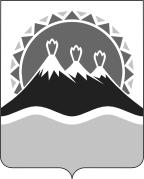 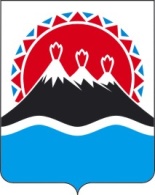 №О внесении изменений в постановление Губернатора Камчатского края от 04.06.2012 
№ 116 «Об утверждении Административного регламента предоставления Агентством лесного хозяйства и охраны животного мира Камчатского края государственной услуги по установлению лимитов добычи охотничьих ресурсов и квот их добычи, за исключением таких лимитов и квот в отношении охотничьих ресурсов, находящихся на особо охраняемых природных территориях федерального значения для Камчатского края»№п/пВид охотничьих ресурсовПлощадь категорий среды обитания (тыс.га) <>Численность охотничьих ресурсов (особей) <2>Плотность населения охотничьих ресурсов (ос./1000 га) <3>Фактическая добыча охотничьих ресурсов в предыдущий сезон охоты 20_/_гг.Фактическая добыча охотничьих ресурсов в предыдущий сезон охоты 20_/_гг.Фактическая добыча охотничьих ресурсов в предыдущий сезон охоты 20_/_гг.Планируемая квота добычиПланируемая квота добычиПланируемая квота добычиПланируемая квота добычиПланируемая квота добычи№п/пВид охотничьих ресурсовПлощадь категорий среды обитания (тыс.га) <>Численность охотничьих ресурсов (особей) <2>Плотность населения охотничьих ресурсов (ос./1000 га) <3>всего, особейв том числев том числе% от численностивсего, особейв том числев том числев том числе№п/пВид охотничьих ресурсовПлощадь категорий среды обитания (тыс.га) <>Численность охотничьих ресурсов (особей) <2>Плотность населения охотничьих ресурсов (ос./1000 га) <3>всего, особейвзрослые самцы (особей)до 1 года (особей)% от численностивсего, особейВзрослые животные (старше 1 года, особей)Взрослые животные (старше 1 года, особей)до 1 года (особей) <5>№п/пВид охотничьих ресурсовПлощадь категорий среды обитания (тыс.га) <>Численность охотничьих ресурсов (особей) <2>Плотность населения охотничьих ресурсов (ос./1000 га) <3>всего, особейвзрослые самцы (особей)до 1 года (особей)% от численностивсего, особейсамцы во время гона <4>без разделения по половому признакудо 1 года (особей) <5>123456789101112131Бурый медведь2Соболь3Выдра4Лось5Снежный баран6Рысь№ п/пВид охотничьих ресурсовПредыдущий годПредыдущий годПредыдущий годПредыдущий годПредыдущий годПредыдущий годПредстоящий годПредстоящий годПредстоящий годПредстоящий годПредстоящий годПредстоящий год№ п/пВид охотничьих ресурсовЧисленность видов охотничьих ресурсов, особейЛимит добычи, особейЛимит добычи, особейДобыча, особейДобыча, особейосвоение лимита, %Численность видов охотничьих ресурсов, особейУстанавливаемый лимит добычи, особейУстанавливаемый лимит добычи, особейУстанавливаемый лимит добычи, особейУстанавливаемый лимит добычи, особейУстанавливаемый лимит добычи, особей№ п/пВид охотничьих ресурсовЧисленность видов охотничьих ресурсов, особейВсегов том числе для КМНСВсегов том числе для КМНСосвоение лимита, %Численность видов охотничьих ресурсов, особейВсегов % от численностив том числе для КМНСв том числев том числе№ п/пВид охотничьих ресурсовЧисленность видов охотничьих ресурсов, особейВсегов том числе для КМНСВсегов том числе для КМНСосвоение лимита, %Численность видов охотничьих ресурсов, особейВсегов % от численностив том числе для КМНСвзрослые животные (старше 1 года)до 1 года12345678910111213141Лось2Снежный баран3Соболь4Рысь5Бурый медведь6Выдра№ п/пНаименование муниципальных образований (районы, округа), охотничьих угодий, иных территорийПлощадь категорий среды обитания охотничьих ресурсов охотничьего угодья, иной территории  на которую определялась численность вида охотничьих ресурсов, тыс.гаЧисленность охотничьих ресурсов, от которой  устанавливалась квота (объем) добычи, (особей)Численность охотничьих ресурсов, от которой  устанавливалась квота (объем) добычи, (особей)Плотность населения охотничьих ресурсов, рассчитанная для установления квоты добычи на период с 1 августа текущего года до 1 августа следующего года (особей на 1000 га площади категории среды обитания, на которую определялась численность данного вида охотничьих ресурсов) Предыдущий годПредыдущий годПредыдущий годПредыдущий годПредыдущий годПредыдущий годПредыдущий годПредыдущий годПредыдущий годПредыдущий годПредыдущий годПредстоящий годПредстоящий годПредстоящий годПредстоящий годПредстоящий годПредстоящий годПредстоящий годПредстоящий год№ п/пНаименование муниципальных образований (районы, округа), охотничьих угодий, иных территорийПлощадь категорий среды обитания охотничьих ресурсов охотничьего угодья, иной территории  на которую определялась численность вида охотничьих ресурсов, тыс.гаЧисленность охотничьих ресурсов, от которой  устанавливалась квота (объем) добычи, (особей)Численность охотничьих ресурсов, от которой  устанавливалась квота (объем) добычи, (особей)Плотность населения охотничьих ресурсов, рассчитанная для установления квоты добычи на период с 1 августа текущего года до 1 августа следующего года (особей на 1000 га площади категории среды обитания, на которую определялась численность данного вида охотничьих ресурсов) Утвержденная квота добычи, особейУтвержденная квота добычи, особейУтвержденная квота добычи, особейУтвержденная квота добычи, особейУтвержденная квота добычи, особейУтвержденная квота добычи, особейФактическая добыча, особейФактическая добыча, особейФактическая добыча, особейФактическая добыча, особейФактическая добыча, особейМаксимально возможная квота (объем) добычи, особейМаксимально возможная квота (объем) добычи, особейУстанавливаемая квота добычи, особейУстанавливаемая квота добычи, особейУстанавливаемая квота добычи, особейУстанавливаемая квота добычи, особейУстанавливаемая квота добычи, особейУстанавливаемая квота добычи, особей№ п/пНаименование муниципальных образований (районы, округа), охотничьих угодий, иных территорийПлощадь категорий среды обитания охотничьих ресурсов охотничьего угодья, иной территории  на которую определялась численность вида охотничьих ресурсов, тыс.га20__-20__ г.20__-20__ г.Плотность населения охотничьих ресурсов, рассчитанная для установления квоты добычи на период с 1 августа текущего года до 1 августа следующего года (особей на 1000 га площади категории среды обитания, на которую определялась численность данного вида охотничьих ресурсов) всегов % от численностиобъем добычи для КМНСв том числев том числев том числеВсегов том числев том числев том числеосвоение квоты, %Всегов % от численностиВсегов % от численностив том числе для КМНС, особейв том числев том числев том числе№ п/пНаименование муниципальных образований (районы, округа), охотничьих угодий, иных территорийПлощадь категорий среды обитания охотничьих ресурсов охотничьего угодья, иной территории  на которую определялась численность вида охотничьих ресурсов, тыс.га20__-20__ г.20__-20__ г.Плотность населения охотничьих ресурсов, рассчитанная для установления квоты добычи на период с 1 августа текущего года до 1 августа следующего года (особей на 1000 га площади категории среды обитания, на которую определялась численность данного вида охотничьих ресурсов) всегов % от численностиобъем добычи для КМНСвзрослые животные (старше 1 года)взрослые животные (старше 1 года)до 1 годаВсеговзрослые животные (старше 1 года)взрослые животные (старше 1 года)до 1 годаосвоение квоты, %Всегов % от численностиВсегов % от численностив том числе для КМНС, особейвзрослые животные (старше 1 года)взрослые животные (старше 1 года)до 1 года№ п/пНаименование муниципальных образований (районы, округа), охотничьих угодий, иных территорийПлощадь категорий среды обитания охотничьих ресурсов охотничьего угодья, иной территории  на которую определялась численность вида охотничьих ресурсов, тыс.га20__-20__ г.20__-20__ г.Плотность населения охотничьих ресурсов, рассчитанная для установления квоты добычи на период с 1 августа текущего года до 1 августа следующего года (особей на 1000 га площади категории среды обитания, на которую определялась численность данного вида охотничьих ресурсов) всегов % от численностиобъем добычи для КМНСсамцы во время гонабез разделения по половому признакудо 1 годаВсегосамцы во время гонабез разделения по половому признакудо 1 годаосвоение квоты, %Всегов % от численностиВсегов % от численностив том числе для КМНС, особейсамцы во время гонабез разделения по половому признакудо 1 года12345678910111213141516171819202122232425